DOMIŠLJIJSKI ZAPISOb sličicah zapiši domišljijsko zgodbo. Ne pozabi na 3 odstavke:uvod (Zgodbo začneš: zapišeš, kdo bo v njej nastopal.)jedro (Kaj se je zgodilo, vsebovati mora zaplet, bralca mora pritegniti.)zaključek (Zgodbo zaključiš s pentljico: mogoče z mislijo, s pregovorom, z vprašanjem, vzklikom .)Piši bogate povedi. Ko končaš s pisanjem, še enkrat preberi. Bodi pozorna na velike začetnice, ločila, zapis težkih besed.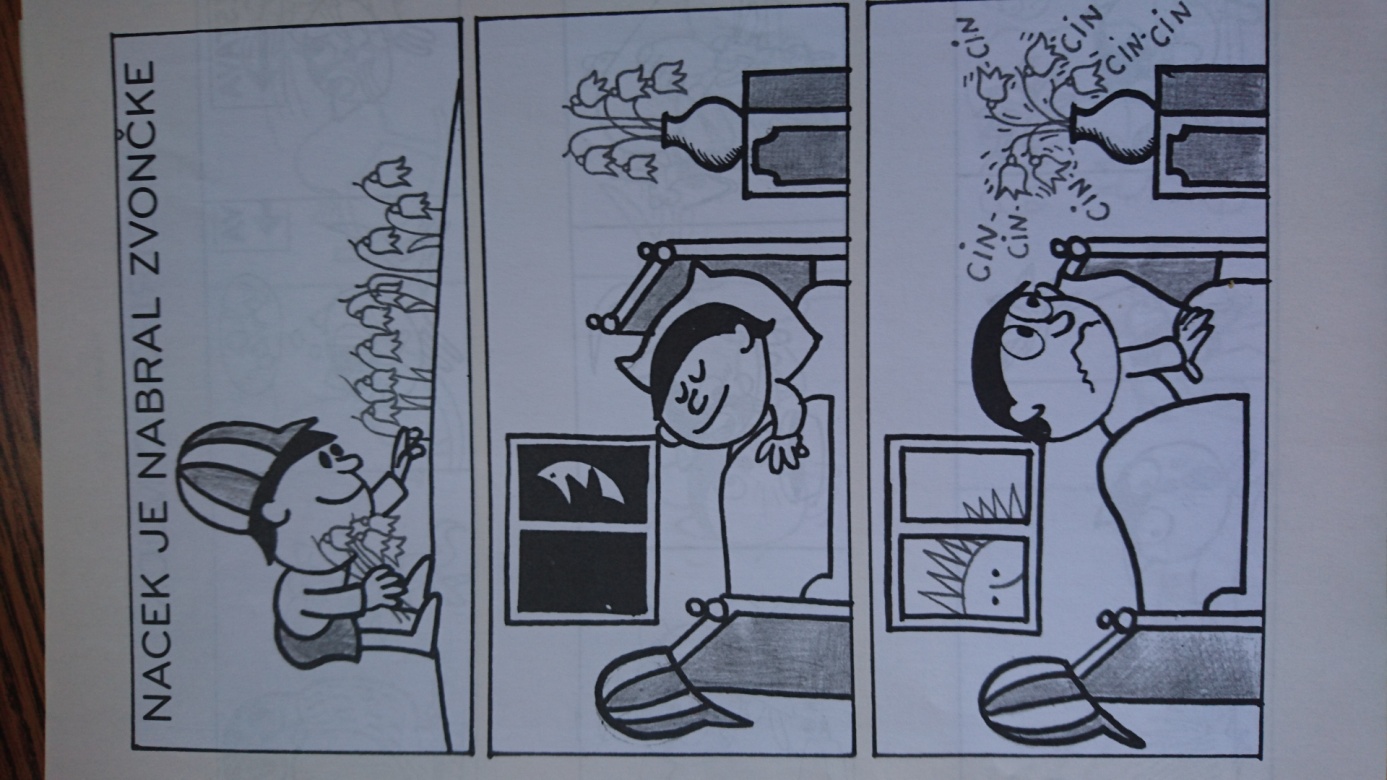 